Дискалькулия  является  специфическимнарушением обучения счету.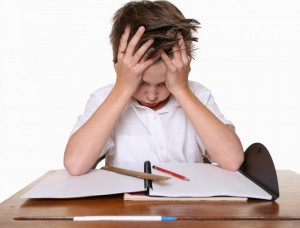 Основные причины, которые могут привести к развитию дискалькулии.Различные проявления фобий, в частности, математической. Ребенок школьного возраста, не усвоив математическое действие, самостоятельно разобраться с ним не смог. Он будет постоянно себе внушать, что у него ничего не получится. Отсюда возникает негатив к математике и как следствие фобия. Неспособность полностью обрабатывать информацию с помощью зрительного анализатора. В такой ситуации дети не могут визуально представить условие задачи, как следствие, неправильное решение. Параллельно с этим страдает правописание, наблюдаются проблемы с почерком. Неправильная постановка последовательных действий. Дети не могут запомнить факты или применить правильно математические формулы. Такие нарушения ведут к нарушениям чтения и правописания. Нарушение речевого развития у ребенка. Неправильная речь является основным фактором проявление дискалькулии в детском возрасте. Поэтому необходимо на ранних стадиях обнаружить проблемы и помочь ребенку. Классификация   дискалькулииПрактогностическая    -     невозможность сосчитать  предметы  или  их  обозначения.Графическая – сложности при записи цифр и математических символов, затруднение или полная невозможность воспроизвести геометрические фигуры.Вербальная – затруднения при необходимости назвать математические действия, понятия.Дислексическая – нарушение чтения математических символов.Операциональная    –     невозможность выполнять   арифметические   действия.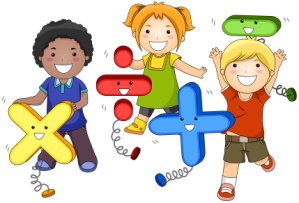 Коррекция дискалькулии.Развитие пальцевого восприятия. С самых ранних лет необходимо проводить устный счет на пальцах. Ребенку дается задание посчитать свои пальчики. Если малыш развивается хорошо, то для него это не составит труда. Страдающий дискалькулией путается в своих пальцах, не может провести аналогию с пальцами учителя. Направления развития пальцевого восприятия: · подражание с помощью рук и пальцев;· развитие динамики и координации движений с помощью игр и считалок («Ладушки», «Сорока», «Как пьет птичка» и так далее) ;· пересчёт пальцев — прямой и обратный счет, с пропуском цифры;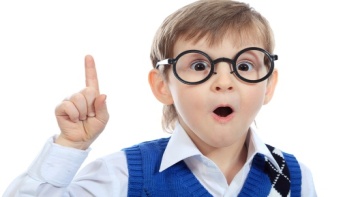 Б.   Развитие зрительного восприятия: · нахождение геометрических фигур;· сбор пазлов;· классификация фигур по нескольким признакам;· ориентирование в пространстве с использованием слова;· имитация различных действий;· работа с рисунками: найди лишнего, дорисуй картинку, пройди по лабиринту;· передача образа на лист бумаги по словесной инструкции. 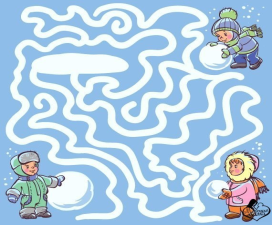 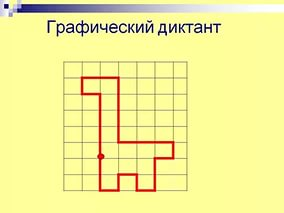 В.  Развитие последовательных функций.· Зрительное восприятие;· Образное восприятие;· Умение классифицировать предметы;· Речеслуховое восприятие – выполнение заданий воспринимающихся на слух, повторение и имитация различных звуков. 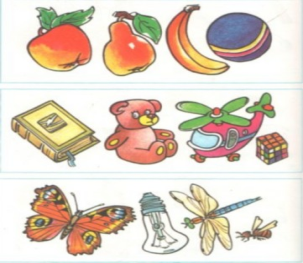 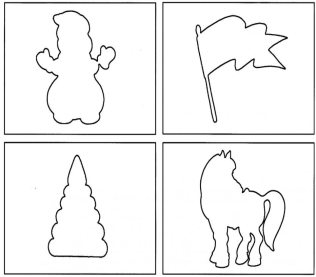 Г. Игровые упражнения для развития познавательных функций: «Дорисуй рисунок», «Сложи рисунок из трех фигур», «Подбери размер и форму», «Сделай, так как я», «Проведи зарядку», «Напой мелодию», «Расставь правильно числа в ряд», «Найди ошибку в ряде чисел».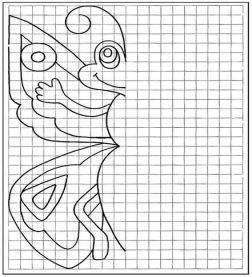 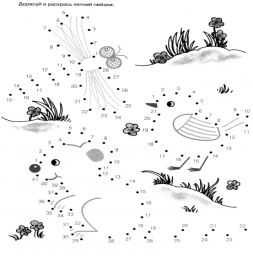 Способы развития количественных представлений при диагнозе дискалькулия могут быть представлены следующим образом. · Научить автоматически воспринимать на глаз предметы в количестве пяти штук. Они могут быть изображены на рисунке или являться натуральными объектами. Главное, чтобы они имел разную расцветку и форму. · Учиться сравнивать предметы по их количеству, где больше, равно или меньше, по форме, цвету. Главное все действия проговаривать вслух. · Учиться измерять предметы с помощью линейки, весов, проводить сравнение между собой, определять размеры на глаз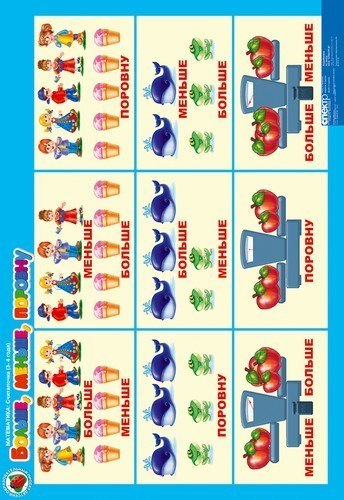 Для устранения математических трудностей ребенку можно предложить следующий алгоритм действий.Как можно лучше мысленно представить задачу. Можно нарисовать рисунок с конкретными действиями и предметами. Внимательно рассмотреть всю визуальную информацию, которую несет задача. Вслух прочитать задачу и внимательно вдуматься в условие. Можно попросить образец решения. Провести аналогию с жизненной ситуацией, где можно применить те же действия, что и в задаче. Больше времени нужно уделять заучиванию формул, правил. Удачи и успехов в профилактике и коррекции дискалькулии у младших школьников!КС(К)ОУ «Чебоксарская специальная (коррекционная) начальная школа – детский сад №2» Министерства образования ЧРДискалькулия у младших школьников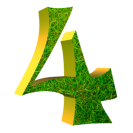 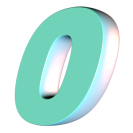 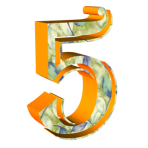 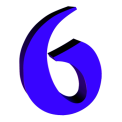 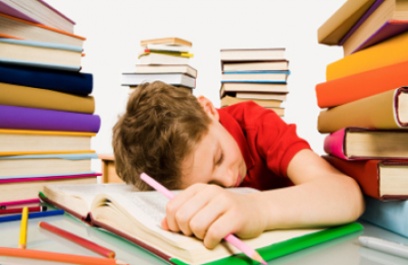 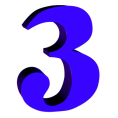 Материал составила учитель-логопедвысшей квалификационнойкатегорииИванова Венера ИвановнаЧебоксары, 2015 г.